PATVIRTINTA: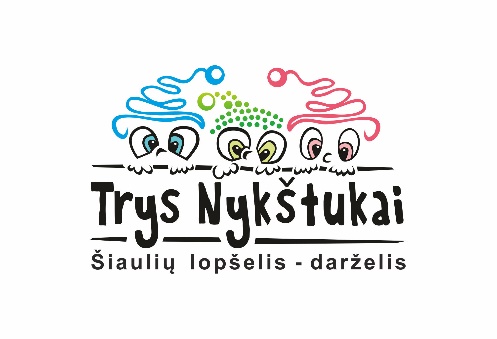 Šiaulių  lopšelio- darželio „Trys nykštukai“direktoriaus 2020 m. spalio 12 d.įsakymu Nr. V-2RESPUBLIKINIO VIRTUALAUS VAIKŲ PROJEKTO / KONKURSO„TIK TRYS RAIDELĖS, BET DAUG ŽODELIŲ“NUOSTATAII. SKYRIUSBENDROSIOS NUOSTATOS1. Respublikinio virtualaus vaikų projekto / konkurso „Tik trys raidelės, bet daug žodelių“ (toliau – projektas) nuostatai reglamentuoja projekto tikslus ir uždavinius, projekto organizatorius ir dalyvius, organizavimo tvarką ir dalyvių apdovanojimą, baigiamąsias nuostatas. 2. Projekto organizatorius - Šiaulių lopšelis-darželis „Trys nykštukai“ (Tilžės g. 41, LT-78206, Šiauliai, tel. (8-41) 552354, el.paštas trysnykstukai@splius.lt ). Projekto koordinatorius - logopedė Aistė Kvičiuvienė, tel.nr. 8-601-28136, el.paštas l.d.trysnykstukai@gmail.com ;Nariai:direktorės pavaduotoja ugdymui Eglė Galkauskienė.logopedė Daiva Silkytė;3. Informacija apie projektą ir nuostatai skelbiami Šiaulių lopšelio-darželio ,,Trys nykštukai“ svetainėje https://www.trysnykstukai.lt/projektai .II. SKYRIUSPROJEKTO TIKSLAS4. Projekto tikslas: formuoti vaikų garsinės analizės ir sintezės gebėjimus, skatinti vaikus, įtraukiant jų tėvelius, sudaryti kuo daugiau žodžių su automobilio numerio raidėmis kelionėje.Uždaviniai: lavinti vaizduotę, kūrybiškumą bei pažintinius procesus, ugdyti regimąjį suvokimą, skatinti sutelkti dėmesį, sudominti vaikus raidėmis, skaitmenimis. III. SKYRIUSPROJEKTO DALYVIAI5. Projekte kviečiami dalyvauti ikimokyklinių ugdymo įstaigų, mokyklų, ugdančių vaikus pagal ikimokyklinio ir/ar priešmokyklinio ir pradinio ugdymo programą, ugdytiniai bei jų tėvai ir pedagogai. Parodoje kviečiami dalyvauti ir užsienyje gyvenantys, bet trumpam grįžę į Lietuvą, vaikai ir jų tėvai bei pedagogai. Dalyvių skaičius iš vienos institucijos neribojamas.Dalyvių amžius  nuo 4 iki 10 metų:Pirma grupė - 4-7 metų vaikai (ikimokyklinio/priešmokyklinio ugdymo įstaigos);Antra grupė – 7-10 metų vaikai (pradinio ugdymo įstaigos).IV. SKYRIUSPROJEKTO ORGANIZAVIMO TVARKA6.  Projektas vyks nuo 2020 m. lapkričio 1 d. iki 2021 m. vasario 28 d.7. Dalyviai projektui pateikia dalyvio anketas (1 ir 2 priedą), automobilių numerių fotografijas:  dalyvio anketa rengiama 12 dydžio Times New Roman šriftu, tarpas tarp eilučių 1,5;sudaryti žodžiai pagal organizatorių privalomas automobilių numerių raidžių kombinacijas įrašomi į anketą (žr. 1 priede); vienas asmuo gali pateikti iki 7 automobilio numerių fotografijų bei užpildyti anketą (žr. 2 priede); VAIRUOKITE SAUGIAI! PATIKĖKITE TRUMPAM SAVO MOBILŲJĮ TELEFONĄ VAIKUI!atsiunčiant automobilio numerio fotografiją,  dydis neturi viršyti 5 MB, formatas – JPG (JPEG) ; fotografijoje galite užtušuoti automobilio numerio skaitmenis;kiekvienoje fotografijoje užfiksuotos automobilio numerio raidės turi atsispindėti anketoje (žr. 2 priede); automobilio numerio raidės turi būti jūsų sugalvotuose žodžiuose: įterpkite savų raidžių ir gausis žodis; kuo daugiau žodžių su pateiktomis raidėmis, tuo daugiau taškų.Žodžių sudarymo variantai: kai raidžių vieta nesikeičia, tik įterpiamos raidės; pvz: MLN →MILIJONAS, MALONĖ, raidės išsidėsčiusios ta pačia tvarka;kai raidės pakeičia savo vietą, pvz., MNL, sugalvojame žodį MILIJONAS (šiuo atveju, raidė L turėtų būti paskutinė automobilio numeryje).kai žodžiui panaudojamos tik dvi raidės iš duotų; pvz.: MILTAI.Pastaba: kartais norisi uždėti varneles ar taškus, brūkšnelius ant lietuviškų raidžių, pvz., S, Z, C, E, U galima paversti į Š, Ž, Č, Ė,Ū.8. Skaitmenines nuotraukas ir dalyvio anketą su sugalvotais žodžiais siųsti iki 2020 m. vasario 28 d. el. p.:  l.d.trysnykstukai@gmail.com .9. Pageidaujantys gauti kvalifikacijos tobulinimo pažymėjimą registruojasi internetinėje registravimo sistemoje ,,Semi+“ (https://semiplius.lt/). Pažymėjimo mokestis – 2.00 eurai.  Mokėti galima tik pavedimu. Biudžetinėms įstaigoms mokėti į sąskaitą Nr. LT68 73000100 8697 6113 AB bankas ,,Swedbank“, banko kodas 7300. Iš asmeninių lėšų mokėti į sąskaitą Nr. LT73 7300 0100 8725 3055 AB bankas ,,Swedbank“, banko kodas 7300. Lėšų gavėjas- Šiaulių miesto savivaldybės švietimo centras.V. SUGALVOTŲ ŽODŽIŲ VERTINIMAS IR APDOVANOJIMAS	10. Dalyvių sugalvotus, sudarytus žodžius vertins projekto darbo grupė.	11. Nugalėtojai bus paskelbti 2021 m. kovo 30 d. Šiaulių lopšelio-darželio ,,Trys nykštukai“ internetinėje svetainėje  https://www.trysnykstukai.lt/projektai.	12. Visi projekto dalyviai bus apdovanoti – padėkos raštais, pažymėjimais (išduotais Švietimo centro), o projekto skirtingo amžiaus grupių 1-3 vietų laimėtojai – diplomais ir papildomais prizais. 	13. Vienam laimingajam, išrinktam burtų keliu, atiteks prizas: Šiaulių lopšelio – darželio „Trys nykštukai“ logopedės Aistės Kvičiuvienės kurta knygelė.VI. SKYRIUSBAIGIAMOSIOS NUOSTATOS14. Organizatoriai pasilieka teisę projektui atsiųstas nuotraukas, sugalvotus žodžius naudoti neatlygintinai, viešai publikuoti darbus, nurodant autorines teises. 15. Aprašai, nuotraukos, atsiųsti vėliau nurodyto termino ar neatitinkantys projekto tematikos, nebus eksponuojami, panaudojami. 16.  Dalyvavimas projekte laikomas autorių sutikimu su šiomis sąlygomis.1 priedasSugalvokite kuo daugiau žodžių su šiomis automobilių numerių raidėmis: 1: 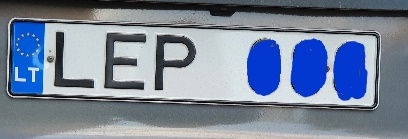 2.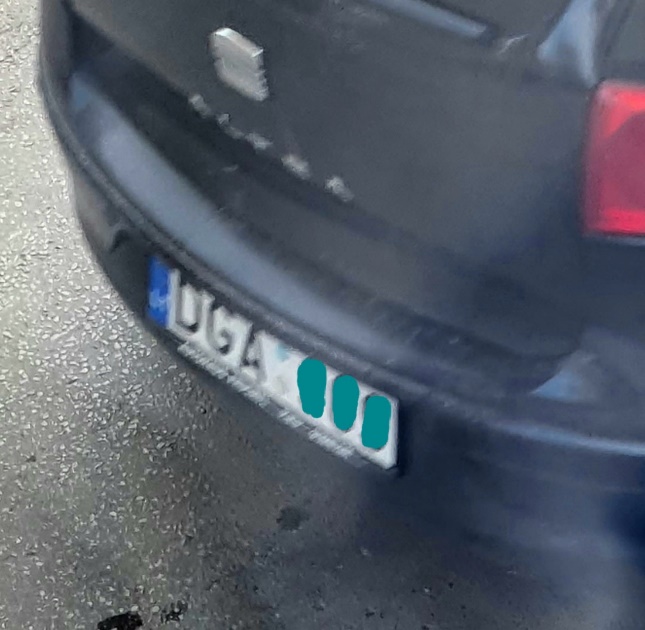 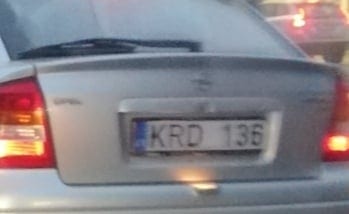 3.2 priedasVaiko vardas, pavardė, amžiusTėvo ar pedagogo vardas, pavardė, (pedagogo pareigos)Ugdymo įstaigos pavadinimasMiestas, įstaigos adresas, šalisKontaktinis tel. nr., el. paštasAutomobilio numerio raidės LEPDGAKRDSugalvoti žodžiai (didžiosiomis raidėmis)Vaiko vardas, pavardė, amžiusTėvo ar pedagogo vardas, pavardė, (pedagogo pareigos)Ugdymo įstaigos pavadinimasMiestas, įstaigos adresas, šalisKontaktinis tel. nr., el. paštasAutomobilio numerio raidės (didžiosiomis raidėmis)1)Sugalvoti žodžiai (didžiosiomis raidėmis)Automobilio numerio raidės (didžiosiomis raidėmis)2)Sugalvoti žodžiai (didžiosiomis raidėmis)Tęskite, jei reikia